https://www.youtube.com/watch?v=By58jlBw0lIInterviewed by Hindustan Times that was published in HT Woman’s World titled “Kolkata’s green warriors,” 10th August 2014.https://www.Hindustan_Times_(Kolkata)(2014-08-10)_page2%20(1)%20(2).pdfResource person FOR SPECIAL LECTURES / INVITED LECTURES:-Invited Lectures on ‘Sustainable tools,’ 2018 at J.D Birla Institute, Department of Management, Kolkata.Speaker for Valedictory session on one-day state level seminar on ‘Conservation of Biodiversity,’ 06th April, 2018, Department of Botany and Chemistry, Shri Shikshayatan College, Calcutta.  “Evaluation of Anti-Alzheimer activity of a naturally occurring coumarin” in the Department of Chemistry, Shri Shikshayatan College, Kolkata, 30th March 2016.“Important Environmental legislations in India” in the Department of Environmental Studies, Siksha Bhavana, Visva Bharti University, Santiniketan Saturday, 22nd November 2014.“Important Negotiations, Treaties, Protocols in Environmental Protection” in Department of Environmental Studies, Siksha Bhavana, Visva Bharti University, Santiniketan Saturday, 15th November 2014.“National Environmental Policies, MOEF, CPCB and the SPCBs” in Department of Environmental Studies, Siksha Bhavana, Visva Bharti University, Santiniketan Saturday, 08th November 2014.“Environmental policies at International Level” in Department of Environmental Studies, Siksha Bhavana, Visva Bharti University, Santiniketan Saturday, 01st November 2014.PUBLICATION OF ARTICLES:-PEER REVIEWED                      INTERNATIONALBasu, M., Bala, S, Xavier, S, Mayana, K, Mishra, N. “Effect of Scopoletin on monoamine oxidases and brain amines,” Neurochemistry International, Elsevier, Volume 93, January 2016, Pages 113-117. ISSN No. 0197-0186. Impact Factor: 3.092. www.elsevier.com/locate/nci; SCImago Journal Rank (SJR): 1.162; Indexed in: BIOSIS Elsevier BIOBASE Chemical Abstracts Current Contents/BIOMED Database Current Contents/Life Sciences Current Contents/SciSearch Database Current Contents/Science Citation Index MEDLINE® EMBASE PASCAL/CNRS Psychology Abstracts Research Alert Scopus            H Index: 89Pandey, D.; Banerjee, S.; Basu, M.; Mishra, N., “Memory enhancement by tamoxifen on amyloidosis mouse model” Hormones and Behavior,    Elsevier, Volume 79, October 2015, Pages 70–73. ISSN No. 0018-506X. Impact Factor: 4.632. www.elsevier.com/locate/yhbeh; SCImago Journal Rank (SJR): 1.893, Indexed in: Scopus.H Index: 101 “Acid Rain: An Overview.” Journal on “Modern Issues in Environmental Studies,” Dept. Environmental Studies. 15th May 2014.  St. Xavier’s College (Autonomous),  Kolkata. pp 9-11.“Rising Population: The Pivotal Issue,” Journal on “Modern Issues in Environmental Studies,” Dept. Environmental Studies. 15th May 2014.  St. Xavier’s College (Autonomous), Kolkata. pp 22-25. “Tsunami and Earthquakes: The Tremors that Sweep You Away” Journal on “Modern Issues in Environmental Studies”, Dept. Environmental Studies. 15th May, 2014.  St. Xavier’s College (Autonomous), Kolkata. pp 33-37.“Nuclear Power Plants: The Efficient Danger Lurking,” Journal on “Modern Issues in Environmental Studies,” Dept. Environmental Studies. 15th May 2014.  St. Xavier’s College (Autonomous), Kolkata. pp 38-44.“Industry - Academia Symphony; the Road to Sustainable Development.” “Environmental Stewardship and Corporate Social Responsibility.” February 2013. St Xavier’s College (Autonomous), Kolkata. pp 10-11.“CSR: A Green Path or just another Red Signal”? “Environmental Stewardship and Corporate Social Responsibility.” February 2013. St Xavier’s College (Autonomous), Kolkata. pp 16-17.“CSR - Is it Green or Greenwashing”? “Environmental Stewardship and Corporate Social Responsibility.” February 2013. St Xavier’s College (Autonomous), Kolkata. pp 26-28.“CDM; Saving the World or watching it Burn”? “Environmental Stewardship and Corporate Social Responsibility” February 2013. St Xavier’s College (Autonomous), Kolkata. pp 42-43.“CDM have money; will pollute” “Environmental Stewardship and Corporate Social Responsibility” February 2013. St Xavier’s College (Autonomous), Kolkata. pp 51-53.“Is India Rich enough to talk about CSR”? “Environmental Stewardship and Corporate Social Responsibility.” February 2013. St Xavier’s College (Autonomous), Kolkata. pp 55-56.“Will Gulliver die a Guyver? The Boom of Environment Stewardship and its Fated Doom”. “Environmental Stewardship and Corporate Social Responsibility.” February 2013. St Xavier’s College (Autonomous), Kolkata. pp 59-60.Anticonvulsant activity of Benkara malabarica (Linn.) root extract: In vitro and in vivo investigation. Journal of Ethnopharmacology. Elsevier, 24th March 2010.Vol -128. No – 2. ISSN: 0378-8741. Impact factor: 2.998. 5-Year Impact Factor: 3.728   www.elsevier.com/locate/jethpharm;            SCImago Journal Rank (SJR): 1.069,Indexed in: Scopus, CrossRef, and PubMed.Citations: 10H Index: 129 Structure based virtual screening of GSK - 3 β: Importance of Protein flexibility and induced fit. Bioorganic & Medicinal Chemistry Letters. Elsevier, 01st October 2009.Vol -19. Issue – 19. pp 5582 – 5585. ISSN: 0960-894X. Impact Factor: 2.554. 5-Year Impact Factor: 2.539       www.elsevier.com/locate/bmcl;           SCImago Journal Rank (SJR): 0.821,           Indexed in: BIOSIS Beilstein Database Biochemistry and Biophysics Citation Index CAB Health Cancerlit Chemical Abstracts Chemical Citation Index Current Contents/Life Sciences MEDLINE® EMBASE Pascal Research Alert SCISEARCH Science Citation Index Excerpta Medica CAB Abstracts Elsevier BIOBASE/Current Awareness in Biological Sciences TOXFILE Adis LMS Drug Alerts Scopus;          Citations: 7.         H Index: 104           NATIONALVarun Bajaja, Mahua Basub “Corporate Social Responsibility: A Single or Multi-Layered Concept?”, Impetus, Youthink, Department of Commerce, St. Xavier’s College (Autonomous), Kolkata, Volume 10, 02nd October 2015. ISSN:2347-6222“The Enigma of Mitigation Policies,” Two day National Seminar on “Global Warming and Its social and Economic Effect,” Commerce Department, Tarakeswar Degree College, Tarakeswar, Hooghly, West Bengal & Alpana Enterprise, Sinthee, Kolkata. Seminar Volume-1. pp 280-294. ISBN 978-81-921382-3-7.“Studies on the pollution of Damodar River at Burdwan with special reference to metals, COD and pH.” “Nature Environment and Pollution technology,” 1(4). Technoscience Publications. pp 397-399, 2002. ISSN No. : 0972 6268“An account of Diplocystis schneideri Kunstler (1887) occurring in the haemocoel of domestic cockroaches in and around Calcutta”. “Journal of Bengal Natural History Society.” New Series. Vol. 17, No.1, pp 4-9, 1998. ISSN 0409-0756.  HI 66569NON-PEER REVIEWED“Cloning – A biological revolution.” Department of Science magazine, Shri Shikshayatan College, Calcutta.“Alzheimer’s- the disease of the century.” Department of Science magazine, Shri Shikshayatan College, Calcutta.CONFERENCE PROCEEDINGS     INTERNATIONAL“Evaluation of anti-Alzheimer’s activity of Scopoletin” International Conference on ‘Harnessing the sub-Himalayan Plant Diversity for Human Welfare’; Dibrugarh University, Assam; 11th to 13th March 2015. pp 51.“Water Sustainability Issues for India with its Social and Ecological Impacts,” Conference on Transformative Land and Water Governance, organized by Environmental Science for Social Change (ESSC), Pine Hills Hotel, Malaybalay City, Bukidnon, Philippines, 21-23 May 2014. (Ref-page 14 in the pdf file)“Climate Change: The road ahead.” The environmental migrant - the human face of climate change”, International Conference’ Global Earth Summit- II’. Dept. of Environmental Studies, St Xavier’s College (Autonomous), Kolkata on 29th and 30th March 2012. pp 15-16.“The Green Option: A change in Paradigm.” The environmental migrant - the human face of climate change”, International Conference’ Global Earth Summit- II’. Dept. of Environmental Studies, St Xavier’s College (Autonomous), Kolkata on 29th and 30th March 2012. pp 16-17.“The Irony of Climate Refugees.” The environmental migrant - the human face of climate change”, International Conference’ Global Earth Summit- II’. Dept. of Environmental Studies, St Xavier’s College (Autonomous), Kolkata on 29th and 30th March 2012. pp 18-19.“Climate Refugees.” The environmental migrant - the human face of climate change”, International Conference’ Global Earth Summit- II’. Dept. of Environmental Studies, St Xavier’s College (Autonomous), Kolkata on 29th and 30th March 2012. pp 21-22.“Disaster Management Response to Climate Refugees.” The environmental migrant - the human face of climate change”, International Conference’ Global Earth Summit- II’. Dept. of Environmental Studies, St Xavier’s College (Autonomous), Kolkata on 29th and 30th March 2012. pp 24-25.“Fighting the double Faced.” The environmental migrant - the human face of climate change”, International Conference’ Global Earth Summit- II’. Dept. of Environmental Studies, St Xavier’s College (Autonomous), Kolkata on 29th and 30th March 2012. pp 25.“Exploring the molecular basis of monoamine oxidase inhibition by Scopoletin: a naturally occurring coumarin.” 12th International Congress of Ethnopharmacology, School of Natural Product Studies, Jadavpur University, Kolkata. 17-19 February 2012.“Global warming and Water war”-An investigation into Humanity’s waging war on nature for water.” International Conference on Global Climate Change Centre for Environmental Studies and Integrated Science Education and Research Centre, Siksha-Bhavana, Visva-Bharati, Santiniketan.  19-21 February 2010.“Understanding the role of putative water molecule during Virtual screening of GSK- 3beta inhibitors: An in-silico study”.  International Conference on “Lessons from the Microbial World.” KIIT School of Biotechnology, University of Bhubaneswar, Orissa. 24th November 2008.                    NATIONAL‘Climate Change and Weather Extremities.’ Two day Conference on ‘Environment and Climate Change.’ Department of Multimedia in collaboration with Dept. of Environmental Studies, St Xavier’s College (Autonomous), Kolkata on 25th and 26th September 2018. Volume 1, pg 10-13.‘The Anthropocene Climate change and sixth mass extinction- placing the planet under pressure.’ Two day Conference on ‘Environment and Climate Change.’ Department of Multimedia in collaboration with Dept. of Environmental Studies, St Xavier’s College (Autonomous), Kolkata on 25th and 26th September 2018. Volume 1, pg 22-33.“The Enigma of Mitigation Policies,” Two day National Seminar on “Global Warming and Its social and Economic Effect,” Commerce Department, Tarakeswar Degree College, Tarakeswar, Hooghly, West Bengal & Seminar Volume-1. “India at 60- Glass is half-filled! Whom to blame? Global warming or Multinational Companies?” National Seminar on “Economic Development with a human face,” Jesuit Economic Association of India in collaboration with St. Xavier’s College (Autonomous), Kolkata, 27th February 2010. “Effect of heavy metals on Bacillus sp. Isolated from contaminated site”. National Seminar on “Pollution in Urban Industrial Environment.” St. Xavier’s College, Calcutta in association with Institute of Ecotoxicology and Environmental Sciences. 10th and 11th December 2005.BOOKSAuthor of “Fundamentals of Environmental Studies”; Publisher- Cambridge University Press; ISBN978-1-107-53617-3Mahua Basu, Nibha Mishra, Arijit Basu, S.Balachandran, S. Xavier. “Enzymatic Targets for Drug Discovery Against Alzheimer’s Disease. Book Chapter:  In Advances in Studies on Enzyme Inhibitors as Drugs”. Volume 2, pg 31-50, Nova Science Publishers, Inc., Hauppauge, NY, USA. Editor: Satya P. Gupta, ISBN: 978-1-53610-505-6PAPER PRESENTATIONS        INTERNATIONAL“The Sun Of Goodwill: The Economic Benefits Of Clean Energy Transition.” Loyola Institute of Sustainability Science; Mundelein Auditorium, Loyola University, Chicago; March 17-19, 2016.“Evaluation of anti-Alzheimer’s activity of Scopoletin.”  Two day International Conference on “Harnessing the sub-Himalayan Plant Diversity for Human Welfare,”; organized by Dibrugarh University, Assam; 11th to 13th March 2015. “Water Sustainability Issues for India with its Social and Ecological Impacts.” Conference on Transformative Land and Water Governance, organized by Environmental Science for Social Change (ESSC), Pine Hills Hotel, Malaybalay City, Bukidnon, Philippines, 21-23 May 2014. (Ref-page 14 in the pdf file)“Climate Change: The road ahead.” International Conference’ Global Earth Summit- II’. Dept. of Environmental Studies, St Xavier’s College (Autonomous), Kolkata on 29th and 30th March 2012.“The Green Option: A change in Paradigm.” International Conference’ Global Earth Summit- II’. Dept. of Environmental Studies, St Xavier’s College (Autonomous), Kolkata on 29th and 30th March 2012.“The Irony of Climate Refugees.” International Conference’ Global Earth Summit- II’. Dept. of Environmental Studies, St Xavier’s College (Autonomous), Kolkata on 29th and 30th March 2012.“Climate Refugees.” International Conference’ Global Earth Summit- II’. Dept. of Environmental Studies, St Xavier’s College (Autonomous), Kolkata on 29th and 30th March 2012.“Disaster Management Response to Climate Refugees.” International Conference’ Global Earth Summit- II’. Dept. of Environmental Studies, St Xavier’s College (Autonomous), Kolkata on 29th and 30th March 2012.“Fighting The double Faced.” International Conference’ Global Earth Summit- II’. Dept. of Environmental Studies, St Xavier’s College (Autonomous), Kolkata on 29th and 30th March 2012.“Exploring the molecular basis of monoamine oxidase inhibition by Scopoletin: a naturally occurring coumarin.” 12th International Congress of Ethnopharmacology, School of Natural Product Studies, Jadavpur University, Kolkata. 17-19 February 2012.“Global warming and Water war”-An investigation into Humanity’s waging war on nature for water.” International Conference on Global Climate Change Centre for Environmental Studies and Integrated Science Education and Research Centre, Siksha-Bhavana, Visva-Bharati, Santiniketan.  19-21 February 2010.“Understanding the role of putative water molecule during Virtual screening of GSK- 3beta inhibitors: an in-silico study”.  International Conference on “Lessons from the Microbial World.” KIIT School of Biotechnology, University of Bhubaneswar, Orissa. 24th November 2008.                   NATIONAL“The Enigma of Mitigation Policies,” Two day National Seminar on “Global Warming and Its social and Economic Effect,” Tarakeswar Degree College, Tarakeswar, Hooghly, West Bengal, 2nd-3rd, December 2014. Seminar Volume-1.“India at 60- Glass is half-filled! Whom to blame? Global warming or Multinational Companies?” National Seminar on Economic Development with a human face, Jesuit Economic Association of India in collaboration with St. Xavier’s College (Autonomous), Kolkata. 27th February 2010.                STATE“A Few threatened Primates.” State-level Seminar on ‘Conservation of Biodiversity: Impact, Challenges and Management’ organized by Shri Shikshayatan College, Department of Botany and Chemistry, Kolkata. 06th April 2018.“The lonely Tiger.” One day State level Seminar on ‘Conservation of Biodiversity: Impact, Challenges and Management’ organized by Shri Shikshayatan College, Department of Botany and Chemistry, Kolkata. 06th April 2018.“Coral reef conservation.” One day State level Seminar on ‘Conservation of Biodiversity: Impact, Challenges and Management’ organized by Shri Shikshayatan College, Department of Botany and Chemistry, Kolkata. 06th April 2018.“Armadillo.” One day State level Seminar on ‘Conservation of Biodiversity: Impact, Challenges and Management’ organized by Shri Shikshayatan College, Department of Botany and Chemistry, Kolkata. 06th April 2018.“Philippine Hornbills.” One day State level Seminar on ‘Conservation of Biodiversity: Impact, Challenges and Management’ organized by Shri Shikshayatan College, Department of Botany and Chemistry, Kolkata. 06th April 2018.“Sorry we can’t find Pandas.” One day State level Seminar on ‘Conservation of Biodiversity: Impact, Challenges and Management’ organized by Shri Shikshayatan College, Department of Botany and Chemistry, Kolkata. 06th April 2018.“The Owlet Nightjar.” One day State level Seminar on ‘Conservation of Biodiversity: Impact, Challenges and Management’ organized by Shri Shikshayatan College, Department of Botany and Chemistry, Kolkata. 06th April 2018.SEMINAR and webinar PARTICIPATIONS     INTERNATIONALWebinar on “A Viewpoint on Pharmaceutical Research– Getting the concept right, learning what you need and collaborate with peers,” organized by Guru Nanak Institute of Pharmaceutical Science & Technology (GNIPST). Dated 18th July 2020.Webinar on “Principles of anti-viral immunity,” organized by Progress and prospects in Biology on 14th June 2020.Two days UGC- sponsored International Conference on “Innovative business practices in a VUCA world” organized by the Department of Commerce and Business Administration, St. Xavier’s College (Autonomous), Kolkata in collaboration with the Department of Commerce, University of Calcutta, 5th and 6th January 2018.Two day  International Conference on “Emerging perspectives in Commerce Economics and Management- Policies for a better world” organized by the Department of Commerce and Business Administration, St. Xavier’s College (Autonomous), Kolkata in collaboration with St. Xavier’s University, Kolkata, 2nd and 5rh November 2017.Inertia Take 4, “Marketing of Indian Cinema Worldwide” organized by the Department of Management (Faculty of Commerce), St. Xavier’s College (Autonomous), Kolkata, 26th and 27th March 2014.“International Seminar on Science & Religion,” “The Unknowable and the Counterintuitive,” Dept. of Environmental Studies, St. Xavier’s College, Kolkata. 08th July 2013.Participation in Inertia’ 13, “The Global Entrepreneur, an International Marketing Summit,” organized by St. Xavier’s College, Department of Management, B.Com on 12th and 13th of April 2013.A two day International Conference’ Global Earth Summit- II’. Dept. of Environmental Studies, St Xavier’s College (Autonomous), Kolkata on 29th and 30th March 2012.A three day International Congress of Ethnopharmacology on “Traditional Medicines and Globalization – The Future of Ancient Systems of Medicine.” 12th International Congress of Ethnopharmacology, School of Natural Product Studies, Jadavpur University, Kolkata. 17-19 February 2012. Paper presented on “Exploring the molecular basis of monoamine oxidase inhibition by Scopoletin: a naturally occurring coumarin.”A two day International seminar on “Search for Holistic Combination of Agriculture, Industry and Education.” Dept. of Commerce, St Xavier’s College (Autonomous), Kolkata, and Netaji Nagar College, Kolkata, on 08th December 2011.A two-day conference on “Environment and Energy Conclave 2011”. Bengal Chamber Of Commerce on 26th August 2011 –27th August 2011.  A two day International Conference’ Global Earth Summit- I’. Dept. of Environmental Studies, St Xavier’s College (Autonomous), Kolkata on 11-12 February 2011.A two day International Marketing Summit “Driving Momentum in Marketing Paradigm.” Dept. of Management, Commerce, St Xavier’s College (Autonomous), Kolkata on 28th -29th January 2011.A two-day conference on “Environment and Energy Conclave 2010 From Copenhagen to Mexico: Business Sustainability in Emerging Scenarios”. Bengal Chamber Of Commerce. 27th and 28th August 2010.  International Conference on “Global Climate Change.” Centre for Environmental Studies and Integrated Science Education and Research Centre, Siksha-Bhavana, Visva-Bharati, Santiniketan.  19th -21st February 2010.            NATIONALDepartment of Commerce and Management, St. Xavier’s College (Autonomous), Kolkata organized Webinar on “Stress Management Skills for Students under the COVID -19 Paradigm” on 01st August 2020.Webinar on “Mysterious Diseases: The failure of disease surveillance in India” organized by the Centre for Science and Environment. Dated 27th July 2020  |  Monday  |  2.00 to 3.30 pm India Time.St. Xavier’s College (Autonomous), Kolkata, Internal Quality Assurance Cell (IQAC), and Academic Council organized National Webinar: “Pandemic and Disaster: Understanding and Coping” on 11th & 12th July 2020.National Assessment and Accreditation Council (NAAC), Bangalore organized an online address by Shri Tathagata Roy, Honourable Governor of Meghalaya On the topic- “Reflections of Higher Education Scenario - Post Covid-19.” Date and Time: 13/06/2020 from 12:00 pm to 01:00 pm.“CSE Webinar: Pandemics and Industrial food animal farming” organized by Centre for Science and Environment. Date Time: Jun 10, 2020, 04:30 PM, India.UGC Sponsored National Symposium on “Overcoming Challenges for Sustainable Corporate Excellence,” Dept. Of Commerce (UG & PG) and Business Administration, St. Xavier’s College (Autonomous), Kolkata with support from Indian Council of Social Science Research (ICSSR); 21st March 2015.Two days UGC sponsored National Seminar on “Global Warming and Its social and Economic Effect,” Tarakeswar Degree College, Tarakeswar, Hooghly, West Bengal, 2nd-3rd, December 2014.UGC Sponsored National Conference on “Re-imaging India: Challenges and Opportunities in Finance, Management and Policy–making (within an Analytical Framework)”; Dept. Of Commerce and Business Administration, St. Xavier’s College (Autonomous), Kolkata in collaboration with IMI, Kolkata; 19th-20th September 2014 at St. Xavier’s College (Autonomous), Kolkata.UGC sponsored National Conference organized by Department of Commerce and Business Administration, St. Xavier’s College, Kolkata, in collaboration with Shri Shikshayatan College, Kolkata on “Inclusive Growth, business and environment in India in India’s emerging economy” on 6th and 7th of April, 2013.A two day UGC sponsored Seminar on “Financial Reporting: A Changing Paradigm.” Dept. of Commerce and Business Administration, St Xavier’s College (Autonomous), Kolkata on 3rd and 4th February 2012.A two-day conference of Bengal Economic Association, St. Xavier’s College (Autonomous), Kolkata on 12th – 13th February 2011.UGC sponsored National Level Seminar on “Governing Business in the 21st Century – Opportunities and Challenges”. St. Xavier’s College (Autonomous), Kolkata in collaboration with Bengal Economic Association. 20th and 21st November 2009.UGC sponsored National Seminar on “Challenges and Opportunities in Commerce Education – A new paradigm.” St. Xavier’s College (Autonomous), Kolkata. 02nd May 2009.UGC sponsored National Level Seminar on “Stress, Drug Development and Nanotechnology.” Bethune College, Calcutta in collaboration with Bose Institute, Calcutta. 5th and 6th, March 2009.National Seminar on Economic Development with a human face, Jesuit Economic Association of India in collaboration with St. Xavier’s College (Autonomous), Kolkata, and presented a paper on “India at 60- Glass is half-filled! Whom to blame? Global warming or Multinational Companies?” 27th February 2010.National Seminar on “Pollution in Urban Industrial Environment.” St. Xavier’s College, Calcutta in association with Institute of Ecotoxicology and Environmental Sciences. 10th and 11th December 2005.UGC sponsored National Seminar on “Science, Literature and Social Science in the perspective of the present. Phase I: New Frontiers of Basic and Applied Sciences”. Bethune College, Calcutta. February 6th and 7th, 2004.“National Symposium on Perspective in Biodiversity.” The Zoological Society, Calcutta. 24th and 25th, March 1995.         REGIONAL CSE’s two-day conference on Regional Knowledge Conclave for Colleges and Universities, Kolkata, 24th and 25th August 2017.UGC sponsored Regional Level Seminar on “Sustainable Development and Corporate Social Responsibility.” Shri Shikshayatan College, Calcutta. 2nd and 3rd December 2005.            STATE UGC sponsored State Level Seminar on “Chemistry and Environment” by Jogesh Chandra College, Kolkata, in collaboration with South Calcutta Dist. Committee WBCUTA. 12th September 2009.UGC sponsored State Level Seminar on “Governing business in the 21st century- opportunities and challenges”. St. Xavier’s College (Autonomous), Kolkata in collaboration with BEA. 20th- 21st November 2009.WORKSHOPSKIET’s International Summer School & Workshop on “Computer Aided Drug Discovery & Development Tools.” Dated 22nd July 2020 from 9 am. Organized by Department of Pharmaceutical Chemistry, KIET School of Pharmacy, KIET Group of Institutions, Delhi-NCR, Ghaziabad-201206Workshop participation on Overview of Stock Exchange by St. Xavier’s College, B. Com E,     St. Xavier’s College, Kolkata in collaboration with National Stock Exchange of India Limited on 14th March 2013. Inter-Disciplinary Workshop on “Recent Concerns in Environmental Issues”. St Xavier’s College (Autonomous), Kolkata.Attended a two-day workshop on “Global Warming.” Techno India, Kolkata, 12-13 March 2010.“The National Workshop on Environmental Pollution and Its Management.” Dept. of Metallurgical Engineering and University Science Instrumentation Centre, Jadavpur University, Calcutta. 26th – 29th November 1997. ORIENTATION AND FACULTY DEVELOPMENT PROGRAMME (FDP)UGC sponsored Refresher Course from 07th January 2019 to 30th January 2019 organized by UGC HRDC Jadavpur University, Kolkata.Faculty Development Programme. St Xavier’s College (Autonomous), Kolkata on 28th April 2017 on ‘State of the Indian Economy’.59th UGC sponsored Orientation Programme from 26th November 2015 to 23rd December 2015, organized by UGC HRDC Jadavpur University, Kolkata.Faculty Improvement Programme. St Xavier’s College (Autonomous), Kolkata in July 2013.Faculty Improvement Programme. St Xavier’s College (Autonomous), Kolkata, on Jan 2013.Faculty Improvement Programme. St Xavier’s College (Autonomous), Kolkata, on 07th July 2012.Faculty Development Programme, Dept. of Commerce, St Xavier’s College (Autonomous), Kolkata, on 17th September, 2011.Faculty Development Programme, St Xavier’s College (Autonomous), Kolkata, on 19th February, 2011.INDUSTRIAL VISITS / EDUCATIONAL TOURS19th March 2013- Vikram Solar, SEZ, Falta11th and 14th March 2014- IGWT Plant, Palta, Barrackpore25th February 2015- Vikram Solar, SEZ, Falta01st April 2016 - Nextgen Printers Pvt.Ltd, Dhulagarh..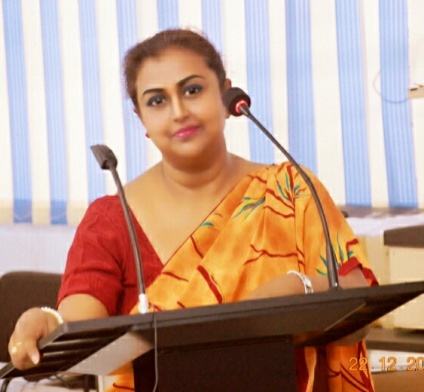 Biology or Life Sciences,Environmental Science, Biochemistry,Physiology,ToxicologyBiology or Life Sciences,Environmental Science, Biochemistry,Physiology,ToxicologyMahua BasuMahua BasuAssistant Professor Department of Environmental Studies,B.Com (Morning & Evening), BBA, and Multimedia.St Xavier College, Kolkata, 700016.mbasu@sxccal.eduGoogle Citations:EducationEducationEducationPh.D., Visva Bharati University, Dept. of Environmental Studies.M.Phil., Burdwan University,Environmental Sciences.Ph.D., Visva Bharati University, Dept. of Environmental Studies.M.Phil., Burdwan University,Environmental Sciences.B.Ed., University of Calcutta.B.Ed., University of Calcutta.Master in Science (Zoology) with specialization in Animal Physiology and Biochemistry,Calcutta University.Master in Science (Zoology) with specialization in Animal Physiology and Biochemistry,Calcutta University.Bachelor in Science, Honours in Zoology,Bethune College, Calcutta.Bachelor in Science, Honours in Zoology,Bethune College, Calcutta.Biographical SketchBesides academic activities of teaching and research, actively involved in community-based social services and counseling of the underprivileged women, evoking in them awareness about the importance of education and need of being self-supportive, to live a life worth for. With the background education in Life Sciences and Environmental Sciences, the nature of community-based work centers around various environmental and health issues like personal hygiene, household waste management, afforestation and greening programs, water conservation, prevention of contagious diseases, vaccination and anti-smoking campaigns. A passionate learner of Indian Classical dance forms and Bengali theatre; these forms of expression help to tie a close knot between the theoretical knowledge with practical application towards sustainable development.Besides academic activities of teaching and research, actively involved in community-based social services and counseling of the underprivileged women, evoking in them awareness about the importance of education and need of being self-supportive, to live a life worth for. With the background education in Life Sciences and Environmental Sciences, the nature of community-based work centers around various environmental and health issues like personal hygiene, household waste management, afforestation and greening programs, water conservation, prevention of contagious diseases, vaccination and anti-smoking campaigns. A passionate learner of Indian Classical dance forms and Bengali theatre; these forms of expression help to tie a close knot between the theoretical knowledge with practical application towards sustainable development.Besides academic activities of teaching and research, actively involved in community-based social services and counseling of the underprivileged women, evoking in them awareness about the importance of education and need of being self-supportive, to live a life worth for. With the background education in Life Sciences and Environmental Sciences, the nature of community-based work centers around various environmental and health issues like personal hygiene, household waste management, afforestation and greening programs, water conservation, prevention of contagious diseases, vaccination and anti-smoking campaigns. A passionate learner of Indian Classical dance forms and Bengali theatre; these forms of expression help to tie a close knot between the theoretical knowledge with practical application towards sustainable development.Besides academic activities of teaching and research, actively involved in community-based social services and counseling of the underprivileged women, evoking in them awareness about the importance of education and need of being self-supportive, to live a life worth for. With the background education in Life Sciences and Environmental Sciences, the nature of community-based work centers around various environmental and health issues like personal hygiene, household waste management, afforestation and greening programs, water conservation, prevention of contagious diseases, vaccination and anti-smoking campaigns. A passionate learner of Indian Classical dance forms and Bengali theatre; these forms of expression help to tie a close knot between the theoretical knowledge with practical application towards sustainable development.Research InterestToxicology: Toxicity of synthetic products and the role of natural products as detoxifiers against environmental pollutants. Title of Ph.D. topic: “Modulating neurotoxic effects of chlorpyrifos by a naturally occurring coumarin scopoletin”Toxicology: Toxicity of synthetic products and the role of natural products as detoxifiers against environmental pollutants. Title of Ph.D. topic: “Modulating neurotoxic effects of chlorpyrifos by a naturally occurring coumarin scopoletin”Toxicology: Toxicity of synthetic products and the role of natural products as detoxifiers against environmental pollutants. Title of Ph.D. topic: “Modulating neurotoxic effects of chlorpyrifos by a naturally occurring coumarin scopoletin”Toxicology: Toxicity of synthetic products and the role of natural products as detoxifiers against environmental pollutants. Title of Ph.D. topic: “Modulating neurotoxic effects of chlorpyrifos by a naturally occurring coumarin scopoletin”Toxicology: Toxicity of synthetic products and the role of natural products as detoxifiers against environmental pollutants. Title of Ph.D. topic: “Modulating neurotoxic effects of chlorpyrifos by a naturally occurring coumarin scopoletin”Teaching Experience             St. Xavier’s College, Calcutta: Teaching at present since 1997.              Visva Bharati University: Honorary lecturer for Post-Graduation students of Environmental Science, 2014, and 2015. Shri Shikshayatan College, Calcutta: 2002-2011.            Bethune College: 1995-2003.  Guest lecturer in J.D Birla Institute, Department of Management, 2018.Subjects Taught: Served as a faculty in Zoology and at present as a faculty in Environmental Studies.Curricular and Societal Activities: Part of the cast in the documentary film titled “Where water is” by ETL, Collegeville, Minnesota.Extending the Link - Water Documentary (Trailer) 2018 - YouTubehttps://www.youtube.com/watch?v=8svb07lH6noExtending the Link: Nibi Eteg - Where the Water is (2018)Teaching Experience             St. Xavier’s College, Calcutta: Teaching at present since 1997.              Visva Bharati University: Honorary lecturer for Post-Graduation students of Environmental Science, 2014, and 2015. Shri Shikshayatan College, Calcutta: 2002-2011.            Bethune College: 1995-2003.  Guest lecturer in J.D Birla Institute, Department of Management, 2018.Subjects Taught: Served as a faculty in Zoology and at present as a faculty in Environmental Studies.Curricular and Societal Activities: Part of the cast in the documentary film titled “Where water is” by ETL, Collegeville, Minnesota.Extending the Link - Water Documentary (Trailer) 2018 - YouTubehttps://www.youtube.com/watch?v=8svb07lH6noExtending the Link: Nibi Eteg - Where the Water is (2018)Teaching Experience             St. Xavier’s College, Calcutta: Teaching at present since 1997.              Visva Bharati University: Honorary lecturer for Post-Graduation students of Environmental Science, 2014, and 2015. Shri Shikshayatan College, Calcutta: 2002-2011.            Bethune College: 1995-2003.  Guest lecturer in J.D Birla Institute, Department of Management, 2018.Subjects Taught: Served as a faculty in Zoology and at present as a faculty in Environmental Studies.Curricular and Societal Activities: Part of the cast in the documentary film titled “Where water is” by ETL, Collegeville, Minnesota.Extending the Link - Water Documentary (Trailer) 2018 - YouTubehttps://www.youtube.com/watch?v=8svb07lH6noExtending the Link: Nibi Eteg - Where the Water is (2018)Teaching Experience             St. Xavier’s College, Calcutta: Teaching at present since 1997.              Visva Bharati University: Honorary lecturer for Post-Graduation students of Environmental Science, 2014, and 2015. Shri Shikshayatan College, Calcutta: 2002-2011.            Bethune College: 1995-2003.  Guest lecturer in J.D Birla Institute, Department of Management, 2018.Subjects Taught: Served as a faculty in Zoology and at present as a faculty in Environmental Studies.Curricular and Societal Activities: Part of the cast in the documentary film titled “Where water is” by ETL, Collegeville, Minnesota.Extending the Link - Water Documentary (Trailer) 2018 - YouTubehttps://www.youtube.com/watch?v=8svb07lH6noExtending the Link: Nibi Eteg - Where the Water is (2018)Teaching Experience             St. Xavier’s College, Calcutta: Teaching at present since 1997.              Visva Bharati University: Honorary lecturer for Post-Graduation students of Environmental Science, 2014, and 2015. Shri Shikshayatan College, Calcutta: 2002-2011.            Bethune College: 1995-2003.  Guest lecturer in J.D Birla Institute, Department of Management, 2018.Subjects Taught: Served as a faculty in Zoology and at present as a faculty in Environmental Studies.Curricular and Societal Activities: Part of the cast in the documentary film titled “Where water is” by ETL, Collegeville, Minnesota.Extending the Link - Water Documentary (Trailer) 2018 - YouTubehttps://www.youtube.com/watch?v=8svb07lH6noExtending the Link: Nibi Eteg - Where the Water is (2018)